OSNOVNA ŠOLA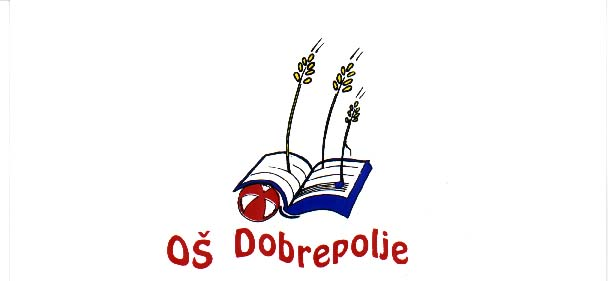 DOBREPOLJEVIDEM 80, 1312 VIDEM-DOBREPOLJETel: (01) 7807-210, Fax: 7807-210e-mail: O-dobrepolje.Lj.@quest.arnes.siDatum:  3.6.2019	Na podlagi 13., 16. in 17. člena poslovnika sveta staršev JVIZ OŠ Dobrepolje sklicujem 3. redno sejo sveta staršev v šolskem letu 2018/19, ki bo v torek, 11.6.2019, ob 18. uri, v prostorih PŠ Kompolje, Kompolje 78.Predlagam naslednji dnevni red:Pregled in potrditev zapisnika 2. redne seje Soglasje k skupni nabavni ceni delovnih zvezkov za šolsko leto 2019/20Poročilo o prehrani v šoli in vrtcu za leto 2018/19 ter načrti za nadaljnje deloPoročilo o izvajanju LDN za šolo in vrtecInformacija o diferenciaciji pouka v šolskem letu 2019/20Informacija o gradnji športne dvoraneRaznoGradivo k točkam:Skupno gradivo: kratka obrazložitev točk in predlogi sklepovad 1.	Zapisnik 2. redne seje (13.12.2018)   ad 2. 	Izbor učbenikov in delovnih zvezkov za matično in podružnični šoli (3 dokumenti); celotni katalog učbenikov in delovnih zvezkov; preglednica nabavnih cen po razredih in po letihad 3.	Poročilo vodje skupine za prehrano o delu v šolskem letu 2018/19ad 4.	Kratko poročilo o izvajanju LDN za šolo in vrtec bo poslano naknadnoad 5.	Predlog diferenciacije pouka v šolskem letu 2019/20 Gradivo bo dostopno tudi na spletni strani šole pod zavihkom starši/svet staršev.Odsotnost s seje lahko do začetka seje sporočite na elektronski naslov svet_starsev@googlegroups.com ali po telefonu na 01 780 7210. V primeru odsotnosti brez predhodnega opravičila se šteje, da ste neopravičeno odsotni, kar je v primeru ponovitve podlaga za razrešitev (6. in 7. člen poslovnika). S spoštovanjem,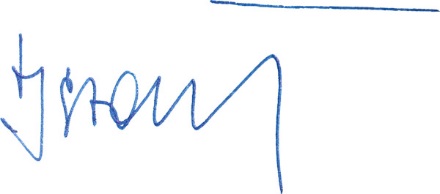 	predsednik Sveta staršev 	Jernej StareVabilo poslano: (i) članom Sveta staršev; (ii) ravnatelju in pomočnicama; (iii) vodji podružnične šole v Kompoljah. Vabilo z gradivom je razposlano po elektronski pošti prek medija Google Groups.